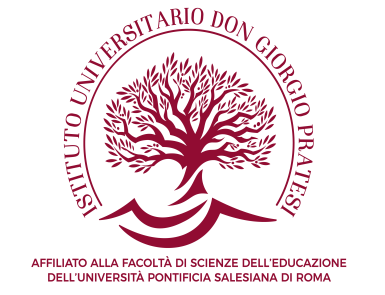 Allegato n. 7SCHEDA DI DIARIO DI TIROCINIOCognome  	Nome  	N. di matricola  	Data:	 	Luogo:  	Presenti:  	Descrizione del lavoro:OsservazioniConclusioni:Note:Via Giuseppe Verdi n° 1 – 88060 Soverato (CZ)Tel. 331 7490933 – segreteria@istitutouniversitariopratesi.it 
                                    www.istitutouniversitariopratesi.it